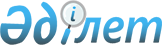 2022-2024 жылдарға арналған Бородулиха ауданы Жерновка ауылдық округінің бюджеті туралыШығыс Қазақстан облысы Бородулиха аудандық мәслихатының 2021 жылғы 29 желтоқсандағы № 13-8-VII шешімі
      Қазақстан Республикасының Бюджет кодексінің 9-1-бабының 2-тармағына, 75-бабының 2-тармағына, Қазақстан Республикасының "Қазақстан Республикасындағы жергілікті мемлекеттік басқару және өзін-өзі басқару туралы" Заңының 6 бабы 1-тармағының 1) тармақшасына сәйкес, Бородулиха аудандық мәслихаты ШЕШТІ:
      1. 2022-2024 жылдарға арналған Жерновка ауылдық округінің бюджеті тиісінше 1, 2, 3-қосымшаларға сәйкес, соның ішінде 2022 жылға мынадай көлемдерде бекітілсін:
      1) кірістер – 34980 мың теңге, соның ішінде:
      салықтық түсімдер – 4387 мың теңге;
      салықтық емес түсімдер – 0 теңге;
      негізгі капиталды сатудан түсетін түсімдер – 55 мың теңге;
      трансферттер түсімі – 30538 мың теңге;
      2) шығындар – 34980 мың теңге;
      3) таза бюджеттік кредиттеу – 0 теңге;
      4) қаржы активтерімен операциялар бойынша сальдо – 0 теңге;
      5) бюджет тапшылығы (профициті) – 0 теңге;
      6) бюджет тапшылығын қаржыландыру (профицитін пайдалану) – 0 теңге.
      Ескерту. 1-тармақ жаңа редакцияда – Абай облысы Бородулиха аудандық мәслихатының 12.12.2022 № 24-8-VII шешімімен (01.01.2022 бастап қолданысқа енгізіледі).


      2. 2022 жылға арналған Жерновка ауылдық округ бюджетіне аудандық бюджеттен берілетін бюджеттік субвенцияның көлемі 19283 мың теңге сомасында ескерілсін.
      3. Жерновка ауылдық округінің бюджетінде 2022 жылға республикалық бюджеттен 320 мың теңге сомасындағы ағымдағы нысаналы трансферттер қарастырылсын
      4. 2022 жылға арналған Жерновка ауылдық округінің бюджетінде аудандық бюджеттен ағымдағы нысаналы трансферттер 10935 мың теңге сомасында көзделсін.
      Ескерту. 4-тармақ жаңа редакцияда – Абай облысы Бородулиха аудандық мәслихатының 12.12.2022 № 24-8-VII шешімімен (01.01.2022 бастап қолданысқа енгізіледі).


      5. Осы шешім 2022 жылдың 1 қаңтардан бастап қолданысқа енгізіледі. 2022 жылға арналған Жерновка ауылдық округінің бюджеті
      Ескерту. 1-қосымша жаңа редакцияда – Абай облысы Бородулиха аудандық мәслихатының 12.12.2022 № 24-8-VII шешімімен (01.01.2022 бастап қолданысқа енгізіледі). 2023 жылға арналған Жерновка ауылдық округінің бюджеті 2024 жылға арналған Жерновка ауылдық округінің бюджеті
					© 2012. Қазақстан Республикасы Әділет министрлігінің «Қазақстан Республикасының Заңнама және құқықтық ақпарат институты» ШЖҚ РМК
				
      Аудандық мәслихат хатшысы 

У. Майжанов
Бородулиха аудандық
мәслихатының
2021 жылғы 29 желтоқсандағы
№ 13-8-VII шешіміне
1-қосымша
Санаты
Санаты
Санаты
Санаты
Санаты
Санаты
Санаты
Сома (мың теңге)
Сыныбы
Сыныбы
Сыныбы
Сыныбы
Сыныбы
Сыныбы
Сома (мың теңге)
Ішкі сыныбы
Ішкі сыныбы
Ішкі сыныбы
Ішкі сыныбы
Сома (мың теңге)
Кiрiстер атауы
Кiрiстер атауы
Сома (мың теңге)
I.КІРІСТЕР
I.КІРІСТЕР
34980
1
Салықтық түсiмдер
Салықтық түсiмдер
4387
01
01
Табыс салығы
Табыс салығы
52
2
2
Жеке табыс салығы
Жеке табыс салығы
52
04
04
Меншікке салынатын салықтар
Меншікке салынатын салықтар
3857
1
1
Мүлiкке салынатын салықтар
Мүлiкке салынатын салықтар
88
3
3
Жер салығы
Жер салығы
15
4
4
Көлiк құралдарына салынатын салық
Көлiк құралдарына салынатын салық
3754
05
05
Тауарларға, жұмыстарға және қызметтерге салынатын iшкi салықтар
Тауарларға, жұмыстарға және қызметтерге салынатын iшкi салықтар
478
3 
3 
Табиғи және басқа да ресурстарды пайдалануға түсім
Табиғи және басқа да ресурстарды пайдалануға түсім
478
2
Салықтық емес түсімдер
Салықтық емес түсімдер
0
3
Негізгі капиталды сатудан түсетін түсім
Негізгі капиталды сатудан түсетін түсім
55
03
03
Жер және материалды емес активтерді сату
Жер және материалды емес активтерді сату
55
1
1
Жер сату
Жер сату
50
2
2
Материалды емес активтерді сату
Материалды емес активтерді сату
5
 4
Трансферттер түсімі 
Трансферттер түсімі 
30538
02
02
Мемлекеттiк басқарудың жоғары тұрған органдарынан түсетiнтрансферттер
Мемлекеттiк басқарудың жоғары тұрған органдарынан түсетiнтрансферттер
30538
3
3
Аудандардың (облыстық маңызы бар қаланың) бюджетінен трансферттер
Аудандардың (облыстық маңызы бар қаланың) бюджетінен трансферттер
30538
Функционалдық топ
Функционалдық топ
Функционалдық топ
Функционалдық топ
Функционалдық топ
Функционалдық топ
Функционалдық топ
Сома (мың теңге)
Кіші функция
Кіші функция
Кіші функция
Кіші функция
Кіші функция
Кіші функция
Сома (мың теңге)
Бюджеттік бағдарламалардың әкімшісі
Бюджеттік бағдарламалардың әкімшісі
Бюджеттік бағдарламалардың әкімшісі
Бюджеттік бағдарламалардың әкімшісі
Бюджеттік бағдарламалардың әкімшісі
Сома (мың теңге)
Бағдарлама
Бағдарлама
Бағдарлама
Сома (мың теңге)
Атауы
Сома (мың теңге)
II. ШЫҒЫНДАР
34980
01
Жалпы сипаттағы мемлекеттiк қызметтер
22897
1
Мемлекеттiк басқарудың жалпы функцияларын орындайтын өкiлдi, атқарушы және басқа органдар
22897
124
124
Аудандық маңызы бар қала, ауыл, кент, ауылдық округ әкімінің аппараты
22897
001
001
Аудандық маңызы бар қала, ауыл, кент, ауылдық округ әкімінің қызметін қамтамасыз ету жөніндегі қызметтер
22897
06
Әлеуметтiк көмек және әлеуметтiк қамсыздандыру
1354
9
Әлеуметтiк көмек және әлеуметтiк қамтамасыз ету салаларындағы өзге де қызметтер 
 1354
124
124
Аудандық маңызы бар қала, ауыл, кент, ауылдық округ әкімінің аппараты
1354
026
026
Жергілікті деңгейде халықты жұмыспен қамтуды қамтамасыз ету
1354
 07
Тұрғынүй-коммуналдық шаруашылық
2220
3
Елді-мекендерді абаттандыру
2220
124
124
Аудандық маңызы бар қала, ауыл, кент, ауылдық округ әкімінің аппараты
2220
008
008
Елді мекендердердің көшелерін жарықтандыру 
1850
009
009
Елді мекендердің санитариясын қамтамасыз ету
370
12
Көлiк және коммуникация
8509
1
Автомобиль көлiгi
8509
124
124
Аудандық маңызы бар қала, ауыл, кент, ауылдық округ әкімінің аппараты
8509
013
013
Аудандық маңызы бар қалаларда, ауылдарда, кенттерде, ауылдық округтерде автомобиль жолдарының жұмыс істеуін қамтамасыз ету
8509
ІІІ. Таза бюджеттік кредиттеу
0
IV. Қаржы активтерімен операциялар бойынша сальдо
0
Қаржы активтерін сатып алу
0
Қаржы активтерiн сатудан түсетiн түсiмдер
0
V. Бюджет тапшылығы (профициті)
0
VI. Бюджет тапшылығын қаржыландыру (профицитiн пайдалану)
0Бородулиха аудандық 
мәслихатының 
2021 жылғы 29 желтоқсандағы 
№ 13-8-VII шешіміне
2-қосымша
Санаты
Санаты
Санаты
Санаты
Санаты
Санаты
Санаты
Санаты
Санаты
Сома (мың теңге)
Сыныбы
Сыныбы
Сыныбы
Сыныбы
Сыныбы
Сыныбы
Сыныбы
Сыныбы
Сома (мың теңге)
Ішкі сыныбы
Ішкі сыныбы
Ішкі сыныбы
Сома (мың теңге)
Кiрiстер атауы
Кiрiстер атауы
Сома (мың теңге)
I.КІРІСТЕР
I.КІРІСТЕР
36960
1
Салықтық түсiмдер
Салықтық түсiмдер
4807
01
01
01
01
01
Табыс салығы
Табыс салығы
300
2
Жеке табыс салығы
Жеке табыс салығы
300
04
04
04
04
04
Меншікке салынатын салықтар
Меншікке салынатын салықтар
4009
1
Мүлiкке салынатын салықтар
Мүлiкке салынатын салықтар
91
3
Жер салығы
Жер салығы
15
4
Көлiк құралдарына салынатын салық
Көлiк құралдарына салынатын салық
3903
05
05
05
05
05
Тауарларға, жұмыстарға және қызметтерге салынатын iшкi салықтар 
Тауарларға, жұмыстарға және қызметтерге салынатын iшкi салықтар 
498
3
Табиғи және басқа да ресурстарды пайдаланғаны үшiн түсетiн түсiмдер
Табиғи және басқа да ресурстарды пайдаланғаны үшiн түсетiн түсiмдер
498
2
Салықтық емес түсімдер
Салықтық емес түсімдер
3
Негізгі капиталды сатудан түсетін түсімдер
Негізгі капиталды сатудан түсетін түсімдер
55
03
03
03
03
03
Жердi және материалдық емес активтердi сату
Жердi және материалдық емес активтердi сату
55
1
Жерді сату
Жерді сату
50
2
Материалдық емес активтерді сату 
Материалдық емес активтерді сату 
5
 4
Трансферттер түсімі 
Трансферттер түсімі 
32098
02
02
02
02
02
Мемлекеттiк басқарудың жоғары тұрған органдарынан түсетiн трансферттер
Мемлекеттiк басқарудың жоғары тұрған органдарынан түсетiн трансферттер
32098
3
Аудандардың (облыстық маңызы бар қаланың) бюджетінен трансферттер
Аудандардың (облыстық маңызы бар қаланың) бюджетінен трансферттер
32098
Функционалдық топ
Функционалдық топ
Функционалдық топ
Функционалдық топ
Функционалдық топ
Функционалдық топ
Функционалдық топ
Функционалдық топ
Функционалдық топ
Сома(мың теңге)
Кіші функция
Кіші функция
Кіші функция
Кіші функция
Кіші функция
Кіші функция
Кіші функция
Сома(мың теңге)
Бюджеттік бағдарламалардың әкімшісі
Бюджеттік бағдарламалардың әкімшісі
Бюджеттік бағдарламалардың әкімшісі
Бюджеттік бағдарламалардың әкімшісі
Бюджеттік бағдарламалардың әкімшісі
Сома(мың теңге)
Бағдарлама
Бағдарлама
Сома(мың теңге)
Атауы
Сома(мың теңге)
II. ШЫҒЫНДАР
36960
01
01
Жалпы сипаттағы мемлекеттiк қызметтер
27248
1
1
Мемлекеттi басқарудың жалпы функцияларын орындайтын өкiлдi, атқарушы және басқа органдар
27248
124
124
124
Аудандық маңызы бар қала, ауыл, кент, ауылдық округ әкімінің аппараты
27248
001
001
001
Аудандық маңызы бар қала, ауыл, кент, ауылдық округ әкімінің қызметін қамтамасыз ету жөніндегі қызметтер
06
06
06
Әлеуметтiк көмек және әлеуметтiк қамсыздандыру
1358
9
9
Әлеуметтiк көмек және әлеуметтiк қамтамасыз ету салаларындағы өзге де қызметтер
1358
124
124
Аудандық маңызы бар қала, ауыл, кент, ауылдық округ әкімінің аппараты
1358
026
Жергілікті деңгейде халықты жұмыспен қамтуды қамтамасыз ету
1358
 07
 07
 07
Тұрғын үй-коммуналдық шаруашылық
2332
3
3
Елді-мекендерді көркейту
2332
124
124
Аудандық маңызы бар қала, ауыл, кент, ауылдық округ әкімінің аппараты
2332
008
Елді мекендердегі көшелерді жарықтандыру
1943
009
Елді мекендердің санитариясын қамтамасыз ету
389
12
12
12
Көлiк және коммуникация
6022
1
1
Автомобиль көлiгi
6022
124
124
Аудандық маңызы бар қала, ауыл, кент, ауылдық округ әкімінің аппараты
6022
013
Аудандық маңызы бар қалаларда, ауылдарда, кенттерде, ауылдық округтерде автомобиль жолдарының жұмыс істеуін қамтамасыз ету
6022
ІІІ. Таза бюджеттік кредиттеу
0
IV.Қаржы активтерімен операциялар бойынша сальдо
0
Қаржы активтерін сатып алу
0
Мемлекеттiң қаржы активтерiн сатудан түсетiн түсiмдер
0
V. Бюджет тапшылығы (профициті)
0
VI. Бюджет тапшылығын қаржыландыру (профицитiн пайдалану)
0Бородулиха аудандық 
мәслихатының
2021 жылғы 29 желтоқсандағы
№ 13-8-VII шешіміне
3-қосымша
Санаты
Санаты
Санаты
Санаты
Санаты
Санаты
Сома(мыңтеңге)
Сыныбы
Сыныбы
Сыныбы
Сыныбы
Сыныбы
Сома(мыңтеңге)
Ішкі сыныбы
Ішкі сыныбы
Ішкі сыныбы
Ішкі сыныбы
Сома(мыңтеңге)
Кiрiстер атауы
Кiрiстер атауы
Сома(мыңтеңге)
I.КІРІСТЕР
I.КІРІСТЕР
37671
1
Салықтық түсiмдер
Салықтық түсiмдер
5287
01
Табыс салығы
Табыс салығы
600
2
2
Жеке табыс салығы
Жеке табыс салығы
600
04
Меншікке салынатын салықтар
Меншікке салынатын салықтар
4169
1
1
Мүлiкке салынатын салықтар
Мүлiкке салынатын салықтар
95
3
3
Жер салығы
Жер салығы
15
4
4
Көлiк құралдарына салынатын салық
Көлiк құралдарына салынатын салық
4059
05
Тауарларға, жұмыстарға және қызметтерге салынатын iшкi салықтар 
Тауарларға, жұмыстарға және қызметтерге салынатын iшкi салықтар 
518
3
3
Табиғи және басқа да ресурстарды пайдаланғаны үшiн түсетiн түсiмдер
Табиғи және басқа да ресурстарды пайдаланғаны үшiн түсетiн түсiмдер
518
2
Салықтық емес түсімдер
Салықтық емес түсімдер
0
3
Негізгі капиталды сатудан түсетін түсімдер
Негізгі капиталды сатудан түсетін түсімдер
55
03
Жердi және материалдық емес активтердi сату
Жердi және материалдық емес активтердi сату
55
1
1
Жерді сату
Жерді сату
50
2
2
Материалдық емес активтерді сату 
Материалдық емес активтерді сату 
5
 4
Трансферттер түсімі 
Трансферттер түсімі 
32329
02
Мемлекеттiк басқарудың жоғары тұрған органдарынан түсетiн трансферттер
Мемлекеттiк басқарудың жоғары тұрған органдарынан түсетiн трансферттер
32329
3
3
Аудандардың (облыстық маңызы бар қаланың) бюджетінен трансферттер
Аудандардың (облыстық маңызы бар қаланың) бюджетінен трансферттер
32329
Функционалдық топ
Функционалдық топ
Функционалдық топ
Функционалдық топ
Функционалдық топ
Функционалдық топ
Сома(мың теңге)
Кіші функция
Кіші функция
Кіші функция
Кіші функция
Кіші функция
Сома(мың теңге)
Бюджеттік бағдарламалардың әкімшісі
Бюджеттік бағдарламалардың әкімшісі
Бюджеттік бағдарламалардың әкімшісі
Бюджеттік бағдарламалардың әкімшісі
Сома(мың теңге)
Бағдарлама
Бағдарлама
Бағдарлама
Сома(мың теңге)
Атауы
Сома(мың теңге)
II. ШЫҒЫНДАР
37671
01
Жалпы сипаттағы мемлекеттiк қызметтер
27538
1
Мемлекеттi басқарудың жалпы функцияларын орындайтын өкiлдi, атқарушы және басқа органдар
27538
124
Аудандық маңызы бар қала, ауыл, кент, ауылдық округ әкімінің аппараты
27538
001
001
Аудандық маңызы бар қала, ауыл, кент, ауылдық округ әкімінің қызметін қамтамасыз ету жөніндегі қызметтер
27538
06
Әлеуметтiк көмек және әлеуметтiк қамсыздандыру
1362
9
Әлеуметтiк көмек және әлеуметтiк қамтамасыз ету салаларындағы өзге де қызметтер 
1362
124
Аудандық маңызы бар қала, ауыл, кент, ауылдық округ әкімінің аппараты
1362
026
026
Жергілікті деңгейде халықты жұмыспен қамтуды қамтамасыз ету
1362
 07
Тұрғын үй-коммуналдық шаруашылық
2448
3
Елді-мекендерді көркейту
2448
124
Аудандық маңызы бар қала, ауыл, кент, ауылдық округ әкімінің аппараты
2448
008
008
Елді мекендердегі көшелерді жарықтандыру 
2040
009
009
Елді мекендердің санитариясын қамтамасыз ету
408
12
Көлiк және коммуникация
6323
1
Автомобиль көлiгi
6323
124
Аудандық маңызы бар қала, ауыл, кент, ауылдық округ әкімінің аппараты
6323
013
013
Аудандық маңызы бар қалаларда, ауылдарда, кенттерде, ауылдық округтерде автомобиль жолдарының жұмыс істеуін қамтамасыз ету
6323
ІІІ. Таза бюджеттік кредиттеу
0
IV. Қаржы активтерімен операциялар бойынша сальдо
0
Қаржы активтерін сатып алу
0
Мемлекеттiң қаржы активтерiн сатудан түсетiн түсiмдер 
0
V. Бюджет тапшылығы (профициті)
0
VI. Бюджет тапшылығын қаржыландыру (профицитiн пайдалану)
0